Zgierz dn. 28.10.2021 r.ZP.272.38.2021.MW/5INFORMACJA O SPROSTOWANIU TREŚCI SWZ 	Na podstawie art. 286 ust. 1  ustawy z dnia 11 września 2019 r.  Prawo zamówień publicznych (tj. Dz. U. z 2021 r. poz. 1129 ze zm. – dalej zwanej Ustawą) Powiat Zgierski w imieniu, którego działa Zarząd Powiatu Zgierskiego (dalej zwany Zamawiającym) dokonuje zmiany treści Specyfikacji Warunków Zamówienia (dalej zwanej SWZ), w postępowaniu pn.: „Przebudowa drogi powiatowej Nr 5172 E ul. Tkacka w Ozorkowie oraz drogi powiatowej Nr 5137 E ul. Konstytucji 3 Maja w Ozorkowie”.Zamawiający dokonuje modyfikacji treści projektu umowy – załącznik nr 4 do SWZ w § 5 ust. 2 wprowadzając prawidłowe jednostki redakcyjne zmieniając litery na oznaczenie numeryczne w prawidłowym brzmieniu : prace w zakresie frezowania nawierzchni;prace w zakresie skropienia nawierzchni emulsją;prace w zakresie ułożenia  warstwy ścieralnej; prace związane z odnową oznakowania poziomego. - w  załączeniu obowiązujący projekt umowy stanowiący załącznik nr 4 do SWZPouczenieOd niezgodnej z przepisami Ustawy czynności Zamawiającego podjętej w postępowaniu 
o udzielenie zamówienia lub zaniechania czynności, do której Zamawiający jest zobowiązany na podstawie Ustawy Wykonawcy przysługują środki ochrony prawnej.	 Zarząd Powiatu Zgierskiego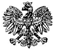 ZARZĄD  POWIATU  ZGIERSKIEGO95-100 Zgierz, ul. Sadowa 6atel. (42) 288 81 00,  fax (42) 719 08 16zarzad@powiat.zgierz.pl,    www.powiat.zgierz.pl